PLAN DELAVNIC IN DRUGIH AKTIVNOSTI V BOLNIŠNIČNI ŠOLI IN VRTCU V MESECU NOVEMBRU 2015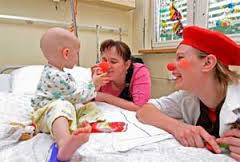 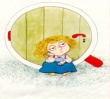 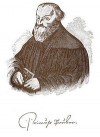 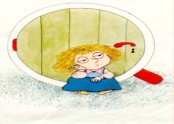 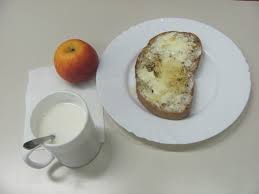 